Publicado en Palma de Mallorca  el 14/03/2018 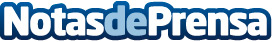 Marketeros Nocturnos llegan a BalearesEl 2º Encuentro Marketing Rocks Mallorca presentará las tendencias del sector a través de expertos internacionales Datos de contacto:Prensa Travel RocksNota de prensa publicada en: https://www.notasdeprensa.es/marketeros-nocturnos-llegan-a-baleares_1 Categorias: Comunicación Marketing Sociedad Baleares Emprendedores Eventos E-Commerce http://www.notasdeprensa.es